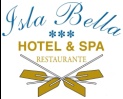 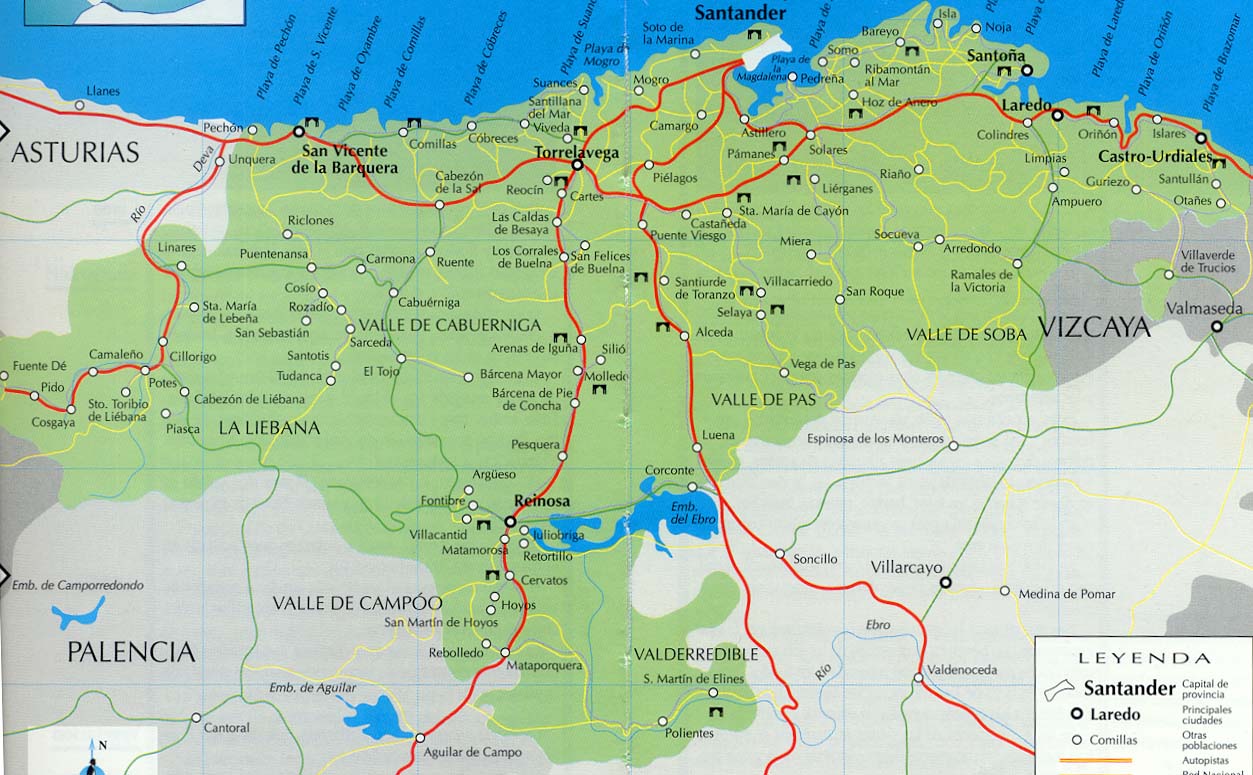 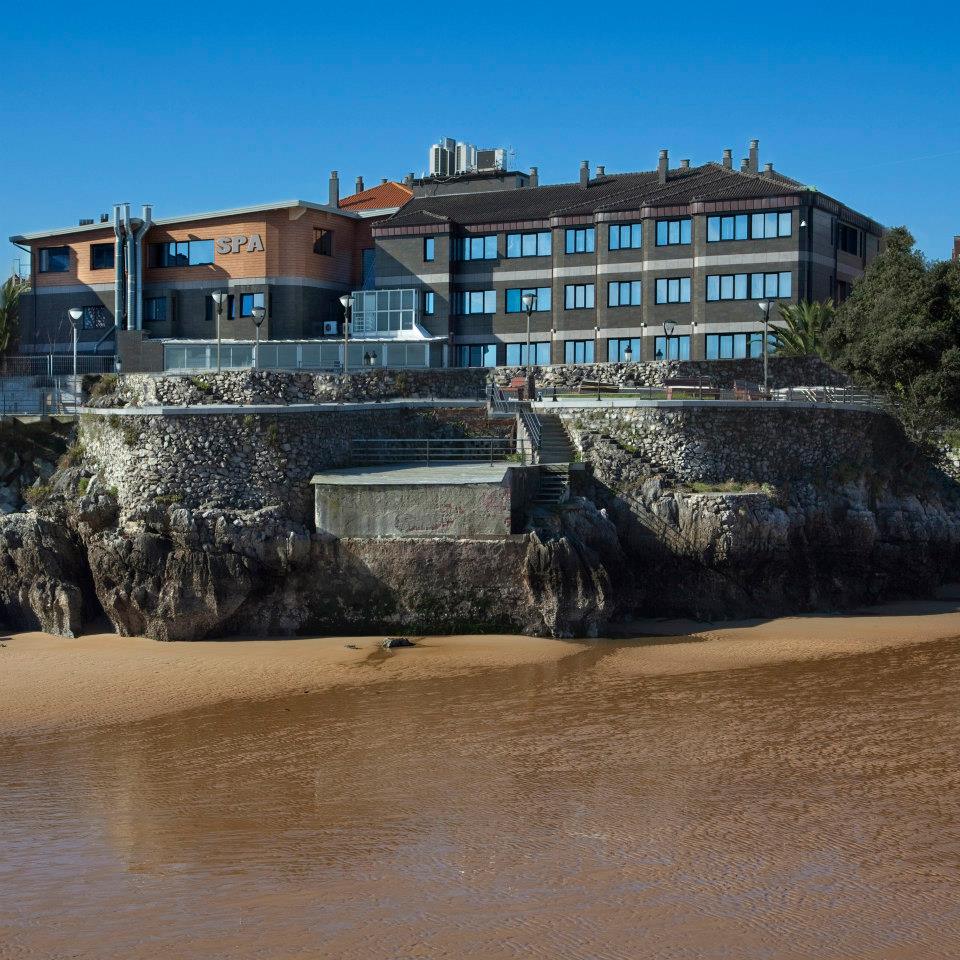 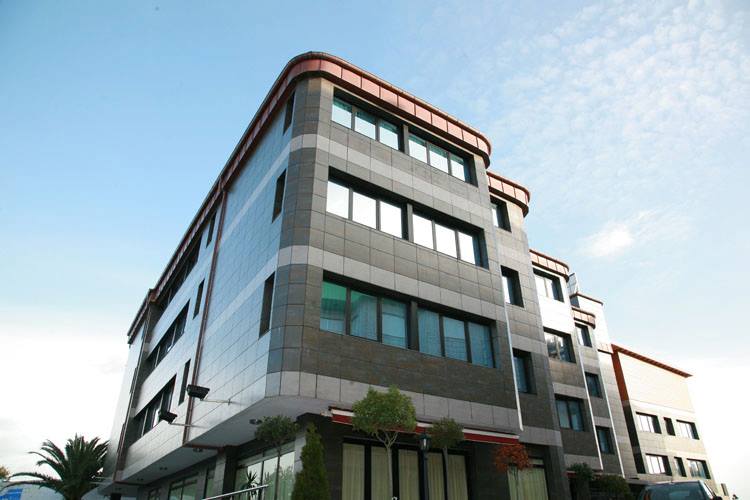 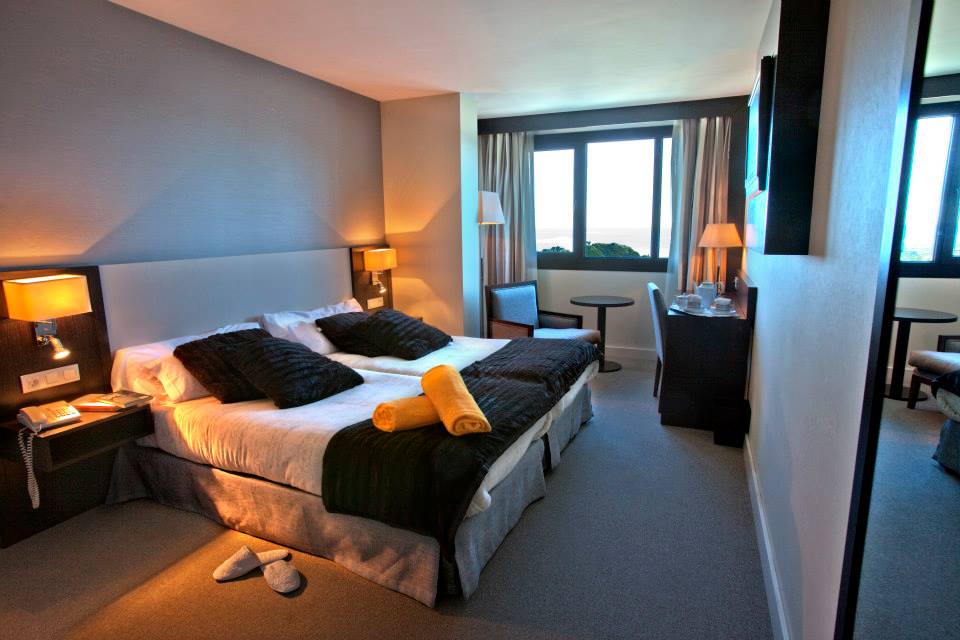 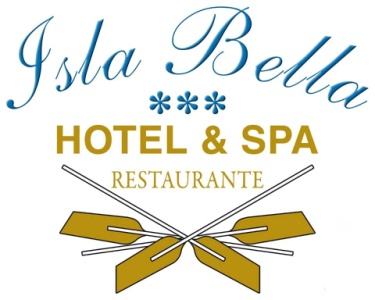 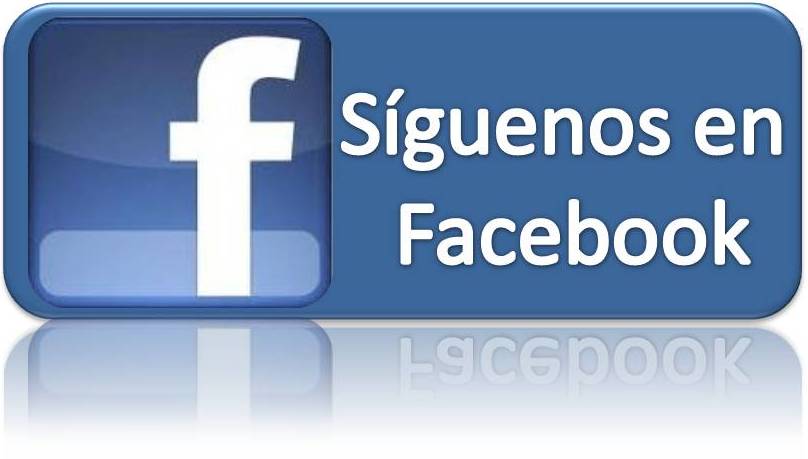 SALONESSalón CantabriaSalón  OlimpoBanquetes / Banquet16040Cocktail22060Teatro / Theater Style19040Aula / Classroom11030Mesa "U" / "U" Style6022Mesa Imperial/Boardroom 6022Superficie/m223050